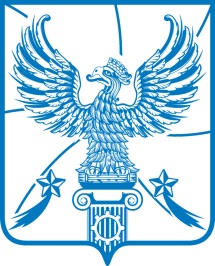 СОВЕТ  ДЕПУТАТОВМУНИЦИПАЛЬНОГО ОБРАЗОВАНИЯГОРОДСКОЙ ОКРУГ ЛЮБЕРЦЫ
МОСКОВСКОЙ ОБЛАСТИРЕШЕНИЕ                               24.01.2023                                                                                              № 43/7г. ЛюберцыО признании утратившими силу отдельных Решений Совета депутатов муниципального образования Люберецкий муниципальный район Московской области, городское поселение Красково Люберецкого районаВ соответствии с Федеральным законом от 06.10.2003 № 131-ФЗ                     «Об общих принципах организации местного самоуправления в Российской Федерации», Уставом муниципального образования городской округ Люберцы Московской области, Решением Совета депутатов городского округа Люберцы              от 07.06.2017 № 52/7 «О вопросах правопреемства», протестами Люберецкой городской прокуратуры от 16.11.2022, от  21.11.2022, от  22.11.2022  № 07-01-2022 Совет депутатов муниципального образования городской округ Люберцы Московской области решил:1. Признать утратившими силу: 1.1 Решение Совета депутатов Люберецкого муниципального района Московской области от 20.06.2008 № 305/35 «Об утверждении Положения об организации мероприятий межпоселенческого характера по охране окружающей среды на территории Люберецкого муниципального района Московской    области».1.2. Решение Совета депутатов Люберецкого муниципального района Московской области от 17.12.2009   № 19/5 «Об утверждения Положения об организации утилизации и переработки бытовых и промышленных отходов на территории Люберецкого муниципального района».1.3. Решение Совета депутатов Люберецкого муниципального района Московской области от 26.12.2013 № 262/39 «Об утверждении Положения о порядке предоставления земельных участков, находящихся в собственности Люберецкого муниципального района Московской области, и земельных   участков, государственная собственность на которые не разграничена, расположенных на территории Люберецкого муниципального района Московской области, для целей, не связанных со строительством».1.4.  Решение Совета депутатов Люберецкого муниципального района Московской области от 28.02.2007 № 188/20 «О предельных размерах земельных участков, предоставляемых гражданам для индивидуального жилищного строительства и ведения личного подсобного хозяйства на территории Люберецкого муниципального района».1.5. Решение Совета депутатов Люберецкого муниципального района Московской области от 16.05.2007 № 206/23 «О внесении изменений в Решение Совета депутатов муниципального образования Люберецкий муниципальный район Московской области от 28.02.2007 № 188/20 «О предельных размерах земельных участков, предоставляемых гражданам для индивидуального жилищного строительства и ведения личного подсобного хозяйства на территории Люберецкого муниципального района».1.6. Решение Совета депутатов Люберецкого муниципального района Московской области от 27.09.2012 № 178/29 «О внесении изменений в Решение Совета депутатов Люберецкого муниципального района Московской области                от 28.02.2007 № 188/20 «О предельных размерах земельных участков, предоставляемых гражданам для индивидуального жилищного строительства и ведения личного подсобного хозяйства на территории Люберецкого муниципального района».1.7. Решение Совета депутатов Люберецкого муниципального района Московской области от 24.05.2006 № 56/10 «Об утверждении Положения об организации и проведении аукционов по продаже находящихся в государственной или муниципальной собственности земельных участков или права на заключение договоров аренды таких земельных участков для жилищного строительства и комплексного освоения в целях жилищного строительства в Люберецком муниципальном районе Московской области».1.8. Решение Совета депутатов муниципального образования городское поселение Красково Люберецкого района Московской области от 12.08.2015                     № 364/85  «Об утверждении Порядка определения размера платы по соглашению об установлении сервитута в отношении земельных участков, находящихся в собственности муниципального образования городское поселение Красково Люберецкого муниципального района Московской области».2. Опубликовать настоящее Решение в средствах массовой информации.3. Настоящее Решение вступает в силу после  официального опубликования.4. Контроль за исполнением настоящего Решения возложить на постоянную депутатскую комиссию по перспективному развитию, градостроительству, землепользованию и муниципальной собственности (Лактионов Д.И.).Глава городского округа                                                                             В.М. ВолковПредседатель Совета депутатов                                                             В.П. Ружицкий